真主的使者（愿主福安之）履行了几次副朝？كم مرة اعتمر الرسول صلى الله عليه وسلم ؟[باللغة الصينية ]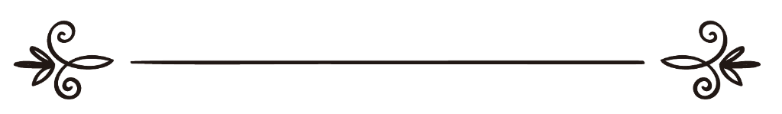 来源：伊斯兰问答网站مصدر : موقع الإسلام سؤال وجواب编审: 伊斯兰之家中文小组مراجعة: فريق اللغة الصينية بموقع دار الإسلام真主的使者（愿主福安之）履行了几次副朝？问：真主的使者（愿主福安之）履行了几次副朝？答：一切赞颂，全归真主。甘塔德（愿主喜悦之）传述：艾奈斯（愿主喜悦之）告诉他：真主的使者（愿主福安之）履行了四次副朝，除了辞朝的那一次之外，其他三次均在祖里•格尔德月（伊斯兰历十一月）：在祖里•格尔德月签订侯达比亚合约期间的副朝；在次年的祖里•格尔德月的副朝；侯奈因战役的那一年在祖里•格尔德月在朱尔拉奈分配战利品后从朱尔拉奈的副朝；最后一次是与正朝一起履行的副朝。《布哈里圣训实录》（1654段）和《穆斯林圣训实录》（1253段）辑录。伊本·甘伊姆（愿主怜悯之）说：“先知（愿主福安之）在迁移之后履行了四次副朝，都在祖里·格尔德月（伊斯兰历十一月）。第一次就是在伊斯兰历第六年签订侯达比亚合约期间履行的副朝，当时多神教徒阻止先知（愿主福安之）去天房，所以先知（愿主福安之）在被阻挡的地方侯达比亚宰牲、剃头和开戒，圣门弟子都仿效先知（愿主福安之）的做法，纷纷宰牲、剃头和开戒，然后当年返回麦地那。第二次是在次年的祖里•格尔德月履行的副朝，先知（愿主福安之）进入麦加，居住三日，完成副朝之后离开了麦加。第三次是与正朝一起履行的副朝。第四次是从朱尔拉奈履行的副朝，先知（愿主福安之）先到侯奈因，然后返回到麦加，从朱尔拉奈进入麦加，履行了副朝。先知（愿主福安之）只履行了四次副朝，学者们对此毫无分歧。”敬请参阅《归途粮秣》（第二册：90—93页）伊玛目脑威（愿主怜悯之）说：“学者们说：先知（愿主福安之）在祖里·格尔德月履行四次副朝，说明这个月份的优越性，并且与蒙昧时代的做法保持不同，因为蒙昧时代的人们认为在祖里·格尔德月履行副朝是大逆不道的行为；先知（愿主福安之）在这个月份里履行了几次副朝，充分说明在这个月份里可以履行副朝，彻底废除了蒙昧时代的观念。真主至知！”敬请参阅《穆斯林圣训实录之解释》( 8 / 235 )。真主至知！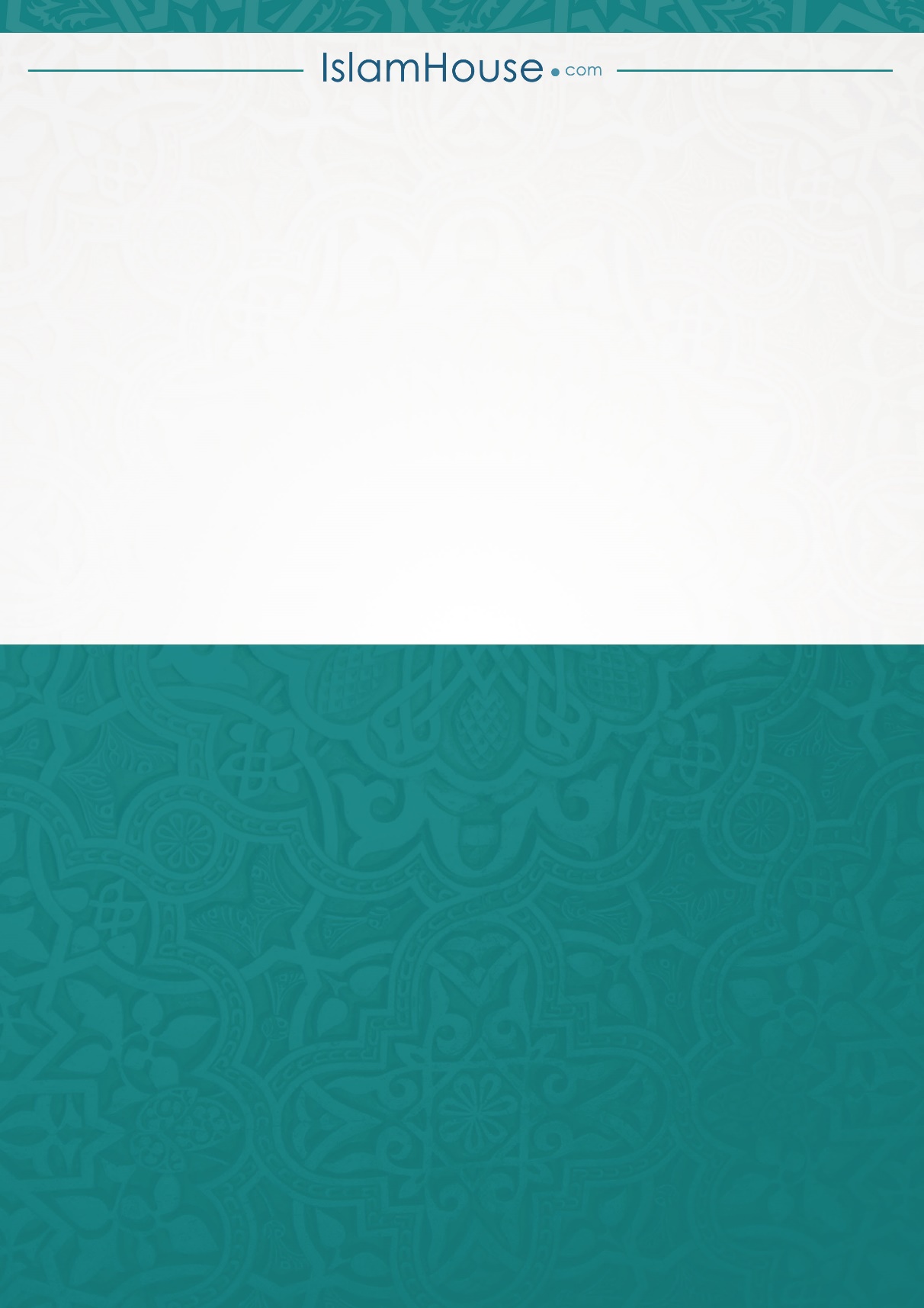 